	          Graceful Arts Center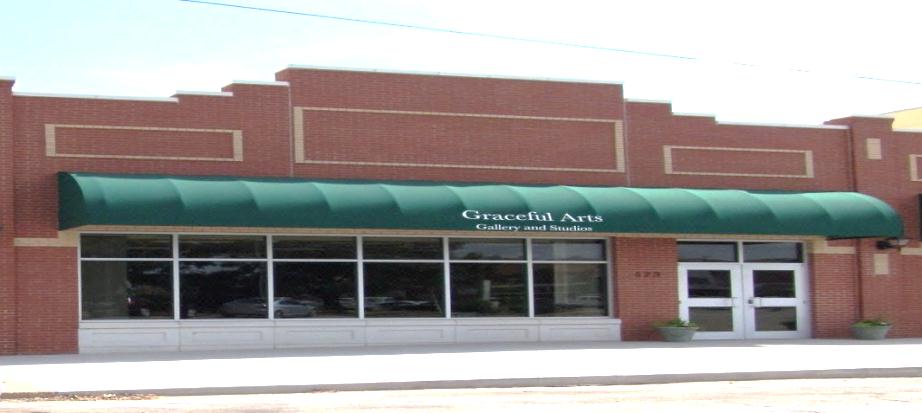 Spring Class Schedule 2023Classes/Time                                                   	           Start Date            	 	      TuitionTuesday Beginners Draw to Paint (8-14yr - 3:30-5:30)	Jan 10th - Jan 31st 		$40/monthly           **Some supplies required**				Feb 7th - Feb 28th				               								March 7th,21st, 28th 								April 4th, 11th,18th, 25th Wednesday Basics in Arts (K-10yr - 3:30-5:00)		January 11,18,25             **Pre-enroll or Drop-in**				February 1,8,15,22	               $15/weekly								March 1,8,22,29     										April 5,12,19,26								May 3,10Friday - Children’s Make-n-Take Craft (ages K-12yr) Winter Craft (3:30-5:30pm)					January 13				$20Valentine Craft (3:30-5:30pm)					February 10				$20Easter Craft (3:30-5:30pm)					April 14				$20Mother’s Day Craft (3:30-5:30pm)				May 12			 		$20                                          Private Paint Parties – Call for more information  Classes &Workshops (Youth to Adult) – Pre-Enrollment Required 		Artists Talks 				First Friday Art Walk Monthly	    	            Free to Public	                                                  Paint Parties for All Ages – Call to schedule                                                                 580-327-2787(ARTS)				       523 Barnes Alva, OK 73717				    gracefulartscenter@gmail.com				          *Like us on Facebook*			                       NO CLASSES  3/10-3/20